甲賀市国際交流協会ご入会申込書（Web用）をごされるはにをごの、おみください。　　　　（メール、ＦＡＸ、、はまでおしください。）　　　　　　　mail：　jimukyoku@kis.koka.org　　　　　２，０００　１０，０００（１）　　　 ●   ８００５０８　　　　　　 ●ゆうちょ　１４６５０　３５３０１５１※のは、はごいます。※の、はごいます。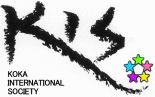 会員No会員No※事務所記入欄※事務所記入欄のにし（　・　）としていたします　　　　　　　　　　　　　　　　　　　　　　※どちらかに〇をしてください　※11のをください。　　　　　　　　　　　　　　　　　　　　のにし（　・　）としていたします　　　　　　　　　　　　　　　　　　　　　　※どちらかに〇をしてください　※11のをください。　　　　　　　　　　　　　　　　　　　　のにし（　・　）としていたします　　　　　　　　　　　　　　　　　　　　　　※どちらかに〇をしてください　※11のをください。　　　　　　　　　　　　　　　　　　　　のにし（　・　）としていたします　　　　　　　　　　　　　　　　　　　　　　※どちらかに〇をしてください　※11のをください。　　　　　　　　　　　　　　　　　　　　のにし（　・　）としていたします　　　　　　　　　　　　　　　　　　　　　　※どちらかに〇をしてください　※11のをください。　　　　　　　　　　　　　　　　　　　　ふりがな口数生年月日性別　または・〒〒〒〒TELFAXメール
アドレス